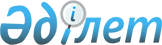 О внесении изменений в решение Сарыагашского районного маслихата от 21 декабря 2010 года N 43-290-IV "О районном бюджете на 2011-2013 годы"
					
			Утративший силу
			
			
		
					Решение Сарыагашского районного маслихата Южно-Казахстанской области от 2 марта 2011 года N 44-311-IV. Зарегистрировано Управлением юстиции Сарыагашского района Южно-Казахстанской области 11 марта 2011 года N 14-11-165. Утратило силу в связи с истечением срока применения - (письмо Сарыагашского районного маслихата Южно-Казахстанской области от 05 февраля 2013 года № 21)      Примечание РЦПИ!

      В тексте сохранены авторская орфография и пунктуация.      Сноска. Утратило силу в связи с истечением срока применения - (письмо Сарыагашского районного маслихата Южно-Казахстанской области от 05.02.2013 № 21).

      В соответствии с Бюджетным кодексом Республики Казахстан от 4 декабря 2008 года и Законом Республики Казахстан от 23 января 2001 года «О местном государственном управлении и самоуправлении в Республике Казахстан» и решением Южно-Казахстанского областного маслихата от 23 февраля 2011 года № 37/381-IV «О внесении изменений и дополнений в решение Южно-Казахстанского областного маслихата от 10 декабря 2010 года № 35/349-IV «Об областном бюджете на 2011-2013 годы», зарегистрированного в Реестре государственной регистрации нормативных правовых актов за № 2043, Сарыагашский районный маслихат РЕШИЛ:



      1. Внести в решение Сарыагашского районного маслихата от 21 декабря 2010 года № 43-290-IV «О районном бюджете на 2011-2013 годы» (зарегистрировано в Реестре государственной регистрации нормативных правовых актов за № 14-11-163, опубликовано 7 января 2011 года в газете «Сарыагаш» № 1-4) следующие изменения:



      пункт 1 изложить в новой редакции:

      «1. Утвердить районный бюджет Сарыагашского района на 2011-2013 годы согласно приложениям 1, 2 и 3 соответственно, в том числе на 2011 год в следующих объемах:

      1) доходы – 16 364 632 тысяч тенге, в том числе по:

      налоговым поступлениям – 1 725 904 тысяч тенге;

      неналоговым поступлениям – 6 371 тысяч тенге;

      поступления от продажи основного капитала – 15 000 тысяч тенге;

      поступлениям трансфертов – 14 617 357 тысяч тенге;

      2) затраты – 16 386 500 тысяч тенге;

      3) чистое бюджетное кредитование – 62 071 тысяч тенге:

      бюджетные кредиты – 63 851 тысяч тенге;

      погашение бюджетных кредитов – 1 780 тысяч тенге;

      4) сальдо по операциям с финансовыми активами – 0 тысяч тенге;

      5) дефицит бюджета – - 83 939 тысяч тенге;

      6) финансирование дефицита (использование профицита) бюджета – 83 939 тысяч тенге.»;



      приложения 1, 2, 3 к указанному решению изложить в новой редакции согласно приложениям 1, 2, 3 к настоящему решению.



      2. Настоящее решение вводится в действие с 1 января 2011 года.  

      Председатель сессии районного маслихата    Н.Тогузбаев

      Секретарь районного маслихата              Б.Каипов

      Приложение 1

      к решению Сарыагашского

      районного маслихата

      от 2 марта 2011 года № 44-311-ІV      Приложение 1

      к решению Сарыагашского

      районного маслихата

      от 21 декабря 2010 года № 43-290-IV       Районный бюджет на 2011 год

Приложение 2

      к решению Сарыагашского

      районного маслихата

      от 2 марта 2011 года № 44-311-ІV      Приложение 2

      к решению Сарыагашского

      районного маслихата

      от 21 декабря 2010 года № 43-290-IV       Районный бюджет на 2012 год

      Приложение 3

      к решению Сарыагашского

      районного маслихата

      от 2 марта 2011 года № 44-311-ІV      Приложение 3

      к решению Сарыагашского

      районного маслихата

      от 21 декабря 2010 года № 43-290-IV       Районный бюджет на 2013 год
					© 2012. РГП на ПХВ «Институт законодательства и правовой информации Республики Казахстан» Министерства юстиции Республики Казахстан
				КатегорияКлассПодклассНаименование сумма, тысяч тенгеI. ДОХОДЫ163646321НАЛОГОВЫЕ ПОСТУПЛЕНИЯ172590411Подоходный налог434824112Индивидуальный подоходный налог43482413Социальный налог336110131Социальный налог33611014Hалоги на собственность862582141Hалоги на имущество670999143Земельный налог42853144Hалог на транспортные средства144247145Единый земельный налог448315Внутренние налоги на товары, работы и услуги71724152Акцизы41623153Поступления за использование природных и других ресурсов7433154Сборы за ведение предпринимательской и профессиональной деятельности19062155Налог на игорный бизнес360618Обязательные платежи, взимаемые за совершение юридически значимых действий и (или) выдачу документов уполномоченными на то государственными органами или должностными лицами20664181Государственная пошлина206642Неналоговые поступления637121Доходы от государственной собственности2177215Доходы от аренды имущества, находящегося в государственной собственности217726Прочие неналоговые поступления4194261Прочие неналоговые поступления41943Поступления от продажи основного капитала1500033Продажа земли и нематериальных активов15000331Продажа земли150004Поступления трансфертов 1461735742Трансферты из вышестоящих органов государственного управления14617357422Трансферты из областного бюджета14617357Функциональная группаФункциональная группаФункциональная группаФункциональная группаФункциональная группасумма, тысяч тенгеФункциональная подгруппаФункциональная подгруппаФункциональная подгруппаФункциональная подгруппасумма, тысяч тенгеАдминистратор бюджетных программАдминистратор бюджетных программАдминистратор бюджетных программсумма, тысяч тенгеПрограммаНаименование сумма, тысяч тенгеII. ЗАТРАТЫ163865001Государственные услуги общего характера422077101Представительные, исполнительные и другие органы, выполняющие общие функции государственного управления396711112Аппарат маслихата района (города областного значения)18870101112001Услуги по обеспечению деятельности маслихата района (города областного значения)18547003Капитальные расходы государственных органов323122Аппарат акима района (города областного значения)71325101122001Услуги по обеспечению деятельности акима района (города областного значения)61760002Создание информационных систем2955003Капитальные расходы государственных органов6610123Аппарат акима района в городе, города районного значения, поселка, аула (села), аульного (сельского) округа306516101123001Услуги по обеспечению деятельности акима района в городе, города районного значения, поселка, аула (села), аульного (сельского) округа254256022Капитальные расходы государственных органов5226012Финансовая деятельность2000459Отдел экономики и финансов района (города областного значения)20003Проведение оценки имущества в целях налогообложения1000011Учет, хранение, оценка и реализация имущества, поступившего в коммунальную собственность10009Прочие государственные услуги общего характера23366459Отдел экономики и финансов района (города областного значения)23366459001Услуги по реализации государственной политики в области формирования и развития экономической политики, государственного планирования, исполнения бюджета и управления коммунальной собственностью района (города областного значения)22686015Капитальные расходы государственных органов6802Оборона28433201Военные нужды8440122Аппарат акима района (города областного значения)8440122005Мероприятия в рамках исполнения всеобщей воинской обязанности844002Организация работы по чрезвычайным ситуациям19993122Аппарат акима района (города областного значения)19993202122006Предупреждение и ликвидация чрезвычайных ситуаций масштаба района (города областного значения)199933Общественный порядок, безопасность, правовая, судебная, уголовно-исполнительная деятельность3298301Правоохранительная деятельность3298458Отдел жилищно-коммунального хозяйства, пассажирского транспорта и автомобильных дорог района (города областного значения)3298301458021Обеспечение безопасности дорожного движения в населенных пунктах32984Образование10702913401Дошкольное воспитание и обучение435090123Аппарат акима района в городе, города районного значения, поселка, аула (села), аульного (сельского) округа435090123004Поддержка организаций дошкольного воспитания и обучения435090402Начальное, основное среднее и общее среднее образование8262407123Аппарат акима района в городе, города районного значения, поселка, аула (села), аульного (сельского) округа15708123005Организация бесплатного подвоза учащихся до школы и обратно в аульной (сельской) местности15708464Отдел образования района (города областного значения)8246699Функциональная группаФункциональная группаФункциональная группаФункциональная группаФункциональная группасумма, тысяч тенгеФункциональная подгруппаФункциональная подгруппаФункциональная подгруппаФункциональная подгруппасумма, тысяч тенгеАдминистратор бюджетных программАдминистратор бюджетных программАдминистратор бюджетных программсумма, тысяч тенгеПрограммаНаименование сумма, тысяч тенге402464003Общеобразовательное обучение8143866402464006Дополнительное образование для детей102833409Прочие услуги в области образования2005416464Отдел образования района (города областного значения)191059409464001Услуги по реализации государственной политики на местном уровне в области образования 10263005Приобретение и доставка учебников, учебно-методических комплексов для государственных учреждений образования района (города областного значения)94150015Ежемесячные выплаты денежных средств опекунам (попечителям) на содержание ребенка сироты (детей-сирот), и ребенка (детей), оставшегося без попечения родителей48384020Обеспечение оборудованием, программным обеспечением детей-инвалидов, обучающихся на дому38262467Отдел строительства района (города областного значения)1814357037Строительство и реконструкция объектов образования18143576Социальная помощь и социальное обеспечение906827602Социальная помощь859682451Отдел занятости и социальных программ района (города областного значения)859682602451002Программа занятости26327602451004Оказание социальной помощи на приобретение топлива специалистам здравоохранения, образования, социального обеспечения, культуры и спорта в сельской местности в соответствии с законодательством Республики Казахстан10184602451005Государственная адресная социальная помощь57571602451006Жилищная помощь10571602451007Социальная помощь отдельным категориям нуждающихся граждан по решениям местных представительных органов24264602451010Материальное обеспечение детей-инвалидов, воспитывающихся и обучающихся на дому2327602451014Оказание социальной помощи нуждающимся гражданам на дому55886602451016Государственные пособия на детей до 18 лет640291602451017Обеспечение нуждающихся инвалидов обязательными гигиеническими средствами и предоставление услуг специалистами жестового языка, индивидуальными помощниками в соответствии с индивидуальной программой реабилитации инвалида32261609Прочие услуги в области социальной помощи и социального обеспечения47145451Отдел занятости и социальных программ района (города областного значения)47145609451001Услуги по реализации государственной политики на местном уровне в области обеспечения занятости и реализации социальных программ для населения34246609451011Оплата услуг по зачислению, выплате и доставке пособий и других социальных выплат8699021Капитальные расходы государственных органов42007Жилищно-коммунальное хозяйство2523378701Жилищное хозяйство31468467Отдел строительства района (города областного значения)31468701467003Строительство и (или) приобретение жилья государственного коммунального жилищного фонда31468702Коммунальное хозяйство2143324458Отдел жилищно-коммунального хозяйства, пассажирского транспорта и автомобильных дорог района (города областного значения)129106012Функционирование системы водоснабжения и водоотведения129106Функциональная группаФункциональная группаФункциональная группаФункциональная группаФункциональная группасумма, тысяч тенгеФункциональная подгруппаФункциональная подгруппаФункциональная подгруппаФункциональная подгруппасумма, тысяч тенгеАдминистратор бюджетных программАдминистратор бюджетных программАдминистратор бюджетных программсумма, тысяч тенгеПрограммаНаименование сумма, тысяч тенге467Отдел строительства района (города областного значения)2014218005Развитие коммунального хозяйства5000702467006Развитие системы водоснабжения2009218703Благоустройство населенных пунктов348586123Аппарат акима района в городе, города районного значения, поселка, аула (села), аульного (сельского) округа333586123008Освещение улиц населенных пунктов22130123009Обеспечение санитарии населенных пунктов31407123010Содержание мест захоронений и погребение безродных49123011Благоустройство и озеленение населенных пунктов2800003458Отдел жилищно-коммунального хозяйства, пассажирского транспорта и автомобильных дорог района (города областного значения)15000018Благоустройство и озеленение населенных пунктов150008Культура, спорт, туризм и информационное пространство695127801Деятельность в области культуры333582455Отдел культуры и развития языков района (города областного значения)213582455003Поддержка культурно-досуговой работы213582467Отдел строительства района (города областного значения)120000467011Развитие объектов культуры120000802Спорт211705465Отдел физической культуры и спорта района (города областного значения)131705465005Развитие массового спорта и национальных видов спорта 127148465006Проведение спортивных соревнований на районном (города областного значения) уровне2622465007Подготовка и участие членов сборных команд района (города областного значения) по различным видам спорта на областных спортивных соревнованиях1935467Отдел строительства района (города областного значения)80000467008Развитие объектов спорта и туризма80000803Информационное пространство128220455Отдел культуры и развития языков района (города областного значения)101611803455006Функционирование районных (городских) библиотек100111007Развитие государственного языка и других языков народа Казахстана1500456Отдел внутренней политики района (города областного значения)26609456002Услуги по проведению государственной информационной политики через газеты и журналы 13548456005Услуги по проведению государственной информационной политики через телерадиовещание13061809Прочие услуги по организации культуры, спорта, туризма и информационного пространства21620455Отдел культуры и развития языков района (города областного значения)6753809455001Услуги по реализации государственной политики на местном уровне в области развития языков и культуры6093010Капитальные расходы государственных органов660456Отдел внутренней политики района (города областного значения)9831809456001Услуги по реализации государственной политики на местном уровне в области информации, укрепления государственности и формирования социального оптимизма граждан8542809456003Реализация региональных программ в сфере молодежной политики1049006Капитальные расходы государственных органов240465Отдел физической культуры и спорта района (города областного значения)5036809465001Услуги по реализации государственной политики на местном уровне в сфере физической культуры и спорта4676Функциональная группаФункциональная группаФункциональная группаФункциональная группаФункциональная группасумма, тысяч тенгеФункциональная подгруппаФункциональная подгруппаФункциональная подгруппаФункциональная подгруппасумма, тысяч тенгеАдминистратор бюджетных программАдминистратор бюджетных программАдминистратор бюджетных программсумма, тысяч тенгеПрограммаНаименование сумма, тысяч тенге004Капитальные расходы государственных органов3609Топливно-энергетический комплекс и недропользование275653909Прочие услуги в области топливно-энергетического комплекса и недропользования275653467Отдел строительства района (города областного значения)275653909467009Развитие теплоэнергетической системы27565310Сельское, водное, лесное, рыбное хозяйство, особо охраняемые природные территории, охрана окружающей среды и животного мира, земельные отношения2130391001Сельское хозяйство51160462Отдел сельского хозяйства района (города областного значения)16748001Услуги по реализации государственной политики на местном уровне в сфере сельского хозяйства10509006Капитальные расходы государственных органов360099Реализация мер социальной поддержки специалистов социальной сферы сельских населенных пунктов за счет целевых трансфертов из республиканского бюджета 5879473Отдел ветеринарии района (города областного значения)34412001Услуги по реализации государственной политики на местном уровне в сфере ветеринарии6437003Капитальные расходы государственных органов1650005Обеспечение функционирования скотомогильников (биотермических ям) 11171001462006Организация санитарного убоя больных животных5761001462007Организация отлова и уничтожения бродячих собак и кошек2155009Проведение ветеринарных мероприятий по энзоотическим болезням животных224771006Земельные отношения27130463Отдел земельных отношений района (города областного значения)271301006463001Услуги по реализации государственной политики в области регулирования земельных отношений на территории района (города областного значения)8000002Работы по переводу сельскохозяйственных угодий из одного вида в другой1861006Землеустройство, проводимое при установлении границ городов районного значения, районов в городе, поселков аулов (сел), аульных (сельских) округов16809007Капитальные расходы государственных органов46009Прочие услуги в области сельского, водного, лесного, рыбного хозяйства, охраны окружающей среды и земельных отношений134749473Отдел ветеринарии района (города областного значения)134749473011Проведение противоэпизоотических мероприятий13474911Промышленность, архитектурная, градостроительная и строительная деятельность263891102Архитектурная, градостроительная и строительная деятельность26389467Отдел строительства района (города областного значения)128801102467001Услуги по реализации государственной политики на местном уровне в области строительства11950017Капитальные расходы государственных органов930468Отдел архитектуры и градостроительства района (города областного значения)13509001Услуги по реализации государственной политики в области архитектуры и градостроительства на местном уровне5869003Разработка схем градостроительного развития территории района и генеральных планов населенных пунктов6900004Капитальные расходы государственных органов740Функциональная группаФункциональная группаФункциональная группаФункциональная группаФункциональная группасумма, тысяч тенгеФункциональная подгруппаФункциональная подгруппаФункциональная подгруппаФункциональная подгруппасумма, тысяч тенгеАдминистратор бюджетных программАдминистратор бюджетных программАдминистратор бюджетных программсумма, тысяч тенгеПрограммаНаименование сумма, тысяч тенге12Транспорт и коммуникации5071601201Автомобильный транспорт507160458Отдел жилищно-коммунального хозяйства, пассажирского транспорта и автомобильных дорог района (города областного значения)5071601201458023Обеспечение функционирования автомобильных дорог50716013Прочие603381303Поддержка предпринимательской деятельности и защита конкуренции7320469Отдел предпринимательства района (города областного значения)73201303469001Услуги по реализации государственной политики на местном уровне в области развития предпринимательства и промышленности 6830004Капитальные расходы государственных органов4901309Прочие53018451Отдел занятости и социальных программ района (города областного значения)12480451022Поддержка частного предпринимательства в рамках программы «Дорожная карта бизнеса - 2020»12480451022За счет трансфертов из республиканского бюджета12480458Отдел жилищно-коммунального хозяйства, пассажирского транспорта и автомобильных дорог района (города областного значения)125381309458001Услуги по реализации государственной политики на местном уровне в области жилищно-коммунального хозяйства, пассажирского транспорта и автомобильных дорог 12298013Капитальные расходы государственных органов240139459Отдел экономики и финансов района (города областного значения)28000139459012Резерв местного исполнительного органа района (города областного значения) 2800015Трансферты218681501Трансферты21868151459Отдел экономики и финансов района (города областного значения)21868151459006Возврат неиспользованных (недоиспользованных) целевых трансфертов21868III. ЧИСТОЕ БЮДЖЕТНОЕ КРЕДИТОВАНИЕ62 071БЮДЖЕТНЫЕ КРЕДИТЫ63 85110Сельское, водное, лесное, рыбное хозяйство, особо охраняемые природные территории, охрана окружающей среды и животного мира, земельные отношения63851101Сельское хозяйство63851462Отдел сельского хозяйства района (города областного значения)63851453008Бюджетные кредиты для реализации мер социальной поддержки специалистов социальной сферы сельских населенных пунктов63851КатегорияКатегорияКатегорияКатегорияКатегориясумма, тысяч тенгеКлассКлассКлассНаименование сумма, тысяч тенгеПодклассПодклассПодкласссумма, тысяч тенгеСпецификаСпецификасумма, тысяч тенгеПОГАШЕНИЕ БЮДЖЕТНЫХ КРЕДИТОВ1 7805Погашение бюджетных кредитов1 78001Погашение бюджетных кредитов1 7801Погашение бюджетных кредитов, выданных из государственного бюджета1 78013Погашение бюджетных кредитов, выданных из областного бюджета местным исполнительным органам районов (городов областного значения)1 780IV. САЛЬДО ПО ОПЕРАЦИЯМ С ФИНАНСОВЫМИ АКТИВАМИ0V. ДЕФИЦИТ (ПРОФИЦИТ) БЮДЖЕТА-83 939Функциональная группаФункциональная группаФункциональная группаФункциональная группаФункциональная группасумма, тысяч тенгеФункциональная подгруппаФункциональная подгруппаФункциональная подгруппаФункциональная подгруппасумма, тысяч тенгеАдминистратор бюджетных программАдминистратор бюджетных программАдминистратор бюджетных программсумма, тысяч тенгеПрограммаНаименование сумма, тысяч тенгеVI. ФИНАНСИРОВАНИЕ ДЕФИЦИТА (ИСПОЛЬЗОВАНИЕ ПРОФИЦИТА) БЮДЖЕТА83 939КатегорияКатегорияКатегорияКатегорияКатегориясумма, тысяч тенгеКлассКлассКлассНаименование сумма, тысяч тенгеПодклассПодклассПодкласссумма, тысяч тенгеСпецификаСпецификасумма, тысяч тенгеПоступления займов63 8517Поступления займов63 85101Внутренние государственные займы63 8512Договоры займа63 851003Займы, получаемые местным исполнительным органом района (города областного значения)63 85116Погашение займов17801Погашение займов1780459Отдел экономики и финансов района (города областного значения)17805Погашение долга местного исполнительного органа перед вышестоящим бюджетом17808Используемые остатки бюджетных средств218681Остатки бюджетных средств2186811Свободные остатки бюджетных средств21868КатегорияКлассПодклассАтауысумма, тысяч тенгеI. ДОХОДЫ170806631НАЛОГОВЫЕ ПОСТУПЛЕНИЯ188138311Подоходный налог506651112Индивидуальный подоходный налог50665113Социальный налог375568131Социальный налог37556814Hалоги на собственность898011141Hалоги на имущество694179143Земельный налог44926144Hалог на транспортные средства154274145Единый земельный налог463215Внутренние налоги на товары, работы и услуги79041152Акцизы46798153Поступления за использование природных и других ресурсов7953154Сборы за ведение предпринимательской и профессиональной деятельности20395155Налог на игорный бизнес389518Обязательные платежи, взимаемые за совершение юридически значимых действий и (или) выдачу документов уполномоченными на то государственными органами или должностными лицами22112181Государственная пошлина221122Неналоговые поступления681621Доходы от государственной собственности2329215Доходы от аренды имущества, находящегося в государственной собственности232926Прочие неналоговые поступления4487261Прочие неналоговые поступления44873Поступления от продажи основного капитала1500033Продажа земли и нематериальных активов15000331Продажа земли150004Поступления трансфертов 1517746442Трансферты из вышестоящих органов государственного управления15177464422Трансферты из областного бюджета15177464Функциональная группаФункциональная группаФункциональная группаФункциональная группаФункциональная группасумма, тысяч тенгеФункциональная подгруппаФункциональная подгруппаФункциональная подгруппаФункциональная подгруппасумма, тысяч тенгеАдминистратор бюджетных программАдминистратор бюджетных программАдминистратор бюджетных программсумма, тысяч тенгеПрограммаНаименование сумма, тысяч тенгеII. ЗАТРАТЫ170806631Государственные услуги общего характера524149101Представительные, исполнительные и другие органы, выполняющие общие функции государственного управления495047112Аппарат маслихата района (города областного значения)21202101112001Услуги по обеспечению деятельности маслихата района (города областного значения)20552003Капитальные расходы государственных органов650122Аппарат акима района (города областного значения)99312101122001Услуги по обеспечению деятельности акима района (города областного значения)63329002Создание информационных систем3183003Капитальные расходы государственных органов32800123Аппарат акима района в городе, города районного значения, поселка, аула (села), аульного (сельского) округа374533101123001Услуги по обеспечению деятельности акима района в городе, города районного значения, поселка, аула (села), аульного (сельского) округа275829022Капитальные расходы государственных органов9870412Финансовая деятельность2156459Отдел экономики и финансов района (города областного значения)21563Проведение оценки имущества в целях налогообложения1078011Учет, хранение, оценка и реализация имущества, поступившего в коммунальную собственность10789Прочие государственные услуги общего характера26946459Отдел экономики и финансов района (города областного значения)26946459001Услуги по реализации государственной политики в области формирования и развития экономической политики, государственного планирования, исполнения бюджета и управления коммунальной собственностью района (города областного значения)25096015Капитальные расходы государственных органов18502Оборона12937201Военные нужды9394122Аппарат акима района (города областного значения)9394122005Мероприятия в рамках исполнения всеобщей воинской обязанности939402Организация работы по чрезвычайным ситуациям3543122Аппарат акима района (города областного значения)3543202122006Предупреждение и ликвидация чрезвычайных ситуаций масштаба района (города областного значения)35433Общественный порядок, безопасность, правовая, судебная, уголовно-исполнительная деятельность3554301Правоохранительная деятельность3554458Отдел жилищно-коммунального хозяйства, пассажирского транспорта и автомобильных дорог района (города областного значения)3554301458021Обеспечение безопасности дорожного движения в населенных пунктах35544Образование11441046401Дошкольное воспитание и обучение420156123Аппарат акима района в городе, города районного значения, поселка, аула (села), аульного (сельского) округа420156123004Поддержка организаций дошкольного воспитания и обучения420156402Начальное, основное среднее и общее среднее образование9176370123Аппарат акима района в городе, города районного значения, поселка, аула (села), аульного (сельского) округа16926123005Организация бесплатного подвоза учащихся до школы и обратно в аульной (сельской) местности16926464Отдел образования района (города областного значения)9159444402464003Общеобразовательное обучение9062208Функциональная группаФункциональная группаФункциональная группаФункциональная группаФункциональная группасумма, тысяч тенгеФункциональная подгруппаФункциональная подгруппаФункциональная подгруппаФункциональная подгруппасумма, тысяч тенгеАдминистратор бюджетных программАдминистратор бюджетных программАдминистратор бюджетных программсумма, тысяч тенгеПрограммаНаименование сумма, тысяч тенге402464006Дополнительное образование для детей97236409Прочие услуги в области образования1844520464Отдел образования района (города областного значения)113049409464001Услуги по реализации государственной политики на местном уровне в области образования 11602005Приобретение и доставка учебников, учебно-методических комплексов для государственных учреждений образования района (города областного значения)101447467Отдел строительства района (города областного значения)1731471037Строительство и реконструкция объектов образования17314716Социальная помощь и социальное обеспечение936326602Социальная помощь887838451Отдел занятости и социальных программ района (города областного значения)887838602451002Программа занятости28368602451004Оказание социальной помощи на приобретение топлива специалистам здравоохранения, образования, социального обеспечения, культуры и спорта в сельской местности в соответствии с законодательством Республики Казахстан10973602451005Государственная адресная социальная помощь61854602451006Жилищная помощь11390602451007Социальная помощь отдельным категориям нуждающихся граждан по решениям местных представительных органов15765602451010Материальное обеспечение детей-инвалидов, воспитывающихся и обучающихся на дому2508602451014Оказание социальной помощи нуждающимся гражданам на дому50369602451016Государственные пособия на детей до 18 лет671849602451017Обеспечение нуждающихся инвалидов обязательными гигиеническими средствами и предоставление услуг специалистами жестового языка, индивидуальными помощниками в соответствии с индивидуальной программой реабилитации инвалида34762609Прочие услуги в области социальной помощи и социального обеспечения48488451Отдел занятости и социальных программ района (города областного значения)48488609451001Услуги по реализации государственной политики на местном уровне в области обеспечения занятости и реализации социальных программ для населения37615609451011Оплата услуг по зачислению, выплате и доставке пособий и других социальных выплат9373021Капитальные расходы государственных органов15007Жилищно-коммунальное хозяйство3256044701Жилищное хозяйство20345467Отдел строительства района (города областного значения)20345701467003Строительство и (или) приобретение жилья государственного коммунального жилищного фонда20345702Коммунальное хозяйство3125874458Отдел жилищно-коммунального хозяйства, пассажирского транспорта и автомобильных дорог района (города областного значения)15623012Функционирование системы водоснабжения и водоотведения15623467Отдел строительства района (города областного значения)3110251702467006Развитие системы водоснабжения3110251703Благоустройство населенных пунктов109825123Аппарат акима района в городе, города районного значения, поселка, аула (села), аульного (сельского) округа109825123008Освещение улиц населенных пунктов23845123009Обеспечение санитарии населенных пунктов33840Функциональная группаФункциональная группаФункциональная группаФункциональная группаФункциональная группасумма, тысяч тенгеФункциональная подгруппаФункциональная подгруппаФункциональная подгруппаФункциональная подгруппасумма, тысяч тенгеАдминистратор бюджетных программАдминистратор бюджетных программАдминистратор бюджетных программсумма, тысяч тенгеПрограммаНаименование сумма, тысяч тенге123010Содержание мест захоронений и погребение безродных53123011Благоустройство и озеленение населенных пунктов520878Культура, спорт, туризм и информационное пространство415904801Деятельность в области культуры140821455Отдел культуры и развития языков района (города областного значения)140821455003Поддержка культурно-досуговой работы140821802Спорт106169465Отдел физической культуры и спорта района (города областного значения)106169465005Развитие массового спорта и национальных видов спорта 101259465006Проведение спортивных соревнований на районном (города областного значения) уровне2825465007Подготовка и участие членов сборных команд района (города областного значения) по различным видам спорта на областных спортивных соревнованиях2085803Информационное пространство143840455Отдел культуры и развития языков района (города областного значения)115753803455006Функционирование районных (городских) библиотек114137007Развитие государственного языка и других языков народа Казахстана1616456Отдел внутренней политики района (города областного значения)28087456002Услуги по проведению государственной информационной политики через газеты и журналы 13724456005Услуги по проведению государственной информационной политики через телерадиовещание14363809Прочие услуги по организации культуры, спорта, туризма и информационного пространства25074455Отдел культуры и развития языков района (города областного значения)7396809455001Услуги по реализации государственной политики на местном уровне в области развития языков и культуры6716010Капитальные расходы государственных органов680456Отдел внутренней политики района (города областного значения)11649809456001Услуги по реализации государственной политики на местном уровне в области информации, укрепления государственности и формирования социального оптимизма граждан9269809456003Реализация региональных программ в сфере молодежной политики1130006Капитальные расходы государственных органов1250465Отдел физической культуры и спорта района (города областного значения)6029809465001Услуги по реализации государственной политики на местном уровне в сфере физической культуры и спорта5179004Капитальные расходы государственных органов8509Топливно-энергетический комплекс и недропользование303504909Прочие услуги в области топливно-энергетического комплекса и недропользования303504467Отдел строительства района (города областного значения)303504909467009Развитие теплоэнергетической системы30350410Сельское, водное, лесное, рыбное хозяйство, особо охраняемые природные территории, охрана окружающей среды и животного мира, земельные отношения474141001Сельское хозяйство32025462Отдел сельского хозяйства района (города областного значения)12543001Услуги по реализации государственной политики на местном уровне в сфере сельского хозяйства11643006Капитальные расходы государственных органов900473Отдел ветеринарии района (города областного значения)19482Функциональная группаФункциональная группаФункциональная группаФункциональная группаФункциональная группасумма, тысяч тенгеФункциональная подгруппаФункциональная подгруппаФункциональная подгруппаФункциональная подгруппасумма, тысяч тенгеАдминистратор бюджетных программАдминистратор бюджетных программАдминистратор бюджетных программсумма, тысяч тенгеПрограммаНаименование сумма, тысяч тенге001Услуги по реализации государственной политики на местном уровне в сфере ветеринарии7009003Капитальные расходы государственных органов250005Обеспечение функционирования скотомогильников (биотермических ям) 12041001462006Организация санитарного убоя больных животных6211001462007Организация отлова и уничтожения бродячих собак и кошек2322009Проведение ветеринарных мероприятий по энзоотическим болезням животных80761006Земельные отношения15389463Отдел земельных отношений района (города областного значения)153891006463001Услуги по реализации государственной политики в области регулирования земельных отношений на территории района (города областного значения)8872002Работы по переводу сельскохозяйственных угодий из одного вида в другой2005006Землеустройство, проводимое при установлении границ городов районного значения, районов в городе, поселков аулов (сел), аульных (сельских) округов2112007Капитальные расходы государственных органов240011Промышленность, архитектурная, градостроительная и строительная деятельность575021102Архитектурная, градостроительная и строительная деятельность57502467Отдел строительства района (города областного значения)485991102467001Услуги по реализации государственной политики на местном уровне в области строительства12949017Капитальные расходы государственных органов35650468Отдел архитектуры и градостроительства района (города областного значения)89031102468001Услуги по реализации государственной политики в области архитектуры и градостроительства на местном уровне6503004Капитальные расходы государственных органов240012Транспорт и коммуникации303231201Автомобильный транспорт30323458Отдел жилищно-коммунального хозяйства, пассажирского транспорта и автомобильных дорог района (города областного значения)303231201458023Обеспечение функционирования автомобильных дорог3032313Прочие519601303Поддержка предпринимательской деятельности и защита конкуренции8006469Отдел предпринимательства района (города областного значения)80061303469001Услуги по реализации государственной политики на местном уровне в области развития предпринимательства и промышленности 7556004Капитальные расходы государственных органов4501309Прочие43954458Отдел жилищно-коммунального хозяйства, пассажирского транспорта и автомобильных дорог района (города областного значения)139541309458001Услуги по реализации государственной политики на местном уровне в области жилищно-коммунального хозяйства, пассажирского транспорта и автомобильных дорог 13654013Капитальные расходы государственных органов300139459Отдел экономики и финансов района (города областного значения)30000139459012Резерв местного исполнительного органа района (города областного значения) 30000III. ЧИСТОЕ БЮДЖЕТНОЕ КРЕДИТОВАНИЕ19 778БЮДЖЕТНЫЕ КРЕДИТЫ21 55810Сельское, водное, лесное, рыбное хозяйство, особо охраняемые природные территории, охрана окружающей среды и животного мира, земельные отношения21558Функциональная группаФункциональная группаФункциональная группаФункциональная группаФункциональная группасумма, тысяч тенгеФункциональная подгруппаФункциональная подгруппаФункциональная подгруппаФункциональная подгруппасумма, тысяч тенгеАдминистратор бюджетных программАдминистратор бюджетных программАдминистратор бюджетных программсумма, тысяч тенгеПрограммаНаименование сумма, тысяч тенге101Сельское хозяйство21558462Отдел сельского хозяйства района (города областного значения)21558453008Бюджетные кредиты для реализации мер социальной поддержки специалистов социальной сферы сельских населенных пунктов21558КатегорияКатегорияКатегорияКатегорияКатегориясумма, тысяч тенгеКлассКлассКлассНаименование сумма, тысяч тенгеПодклассПодклассПодкласссумма, тысяч тенгеСпецификаСпецификасумма, тысяч тенгеПОГАШЕНИЕ БЮДЖЕТНЫХ КРЕДИТОВ1 7805Погашение бюджетных кредитов1 78001Погашение бюджетных кредитов1 7801Погашение бюджетных кредитов, выданных из государственного бюджета1 78013Погашение бюджетных кредитов, выданных из областного бюджета местным исполнительным органам районов (городов областного значения)1 780IV. САЛЬДО ПО ОПЕРАЦИЯМ С ФИНАНСОВЫМИ АКТИВАМИ0V. ДЕФИЦИТ (ПРОФИЦИТ) БЮДЖЕТА-19 778VI. ФИНАНСИРОВАНИЕ ДЕФИЦИТА (ИСПОЛЬЗОВАНИЕ ПРОФИЦИТА) БЮДЖЕТА19 778КатегорияКатегорияКатегорияКатегорияКатегориясумма, тысяч тенгеКлассКлассКлассНаименование сумма, тысяч тенгеПодклассПодклассПодкласссумма, тысяч тенгеСпецификаСпецификасумма, тысяч тенгеПоступления займов21 5587Поступления займов21 55801Внутренние государственные займы21 5582Договоры займа21 558003Займы, получаемые местным исполнительным органом района (города областного значения)21 55816Погашение займов17801Погашение займов1780459Отдел экономики и финансов района (города областного значения)17805Погашение долга местного исполнительного органа перед вышестоящим бюджетом1780КатегорияКлассПодклассАтауысумма, тысяч тенгеI. ДОХОДЫ164258181НАЛОГОВЫЕ ПОСТУПЛЕНИЯ194323511Подоходный налог518533112Индивидуальный подоходный налог51853313Социальный налог379967131Социальный налог37996714Hалоги на собственность936481141Hалоги на имущество719253143Земельный налог47176144Hалог на транспортные средства165073145Единый земельный налог497915Внутренние налоги на товары, работы и услуги84594152Акцизы50074153Поступления за использование природных и других ресурсов8510154Сборы за ведение предпринимательской и профессиональной деятельности21823155Налог на игорный бизнес418718Обязательные платежи, взимаемые за совершение юридически значимых действий и (или) выдачу документов уполномоченными на то государственными органами или должностными лицами23660181Государственная пошлина236602Неналоговые поступления729421Доходы от государственной собственности2492215Доходы от аренды имущества, находящегося в государственной собственности249226Прочие неналоговые поступления4802261Прочие неналоговые поступления48023Поступления от продажи основного капитала1500033Продажа земли и нематериальных активов15000331Продажа земли150004Поступления трансфертов 1446028942Трансферты из вышестоящих органов государственного управления14460289422Трансферты из областного бюджета14460289Функциональная группаФункциональная группаФункциональная группаФункциональная группаФункциональная группасумма, тысяч тенгеФункциональная подгруппаФункциональная подгруппаФункциональная подгруппаФункциональная подгруппасумма, тысяч тенгеАдминистратор бюджетных программАдминистратор бюджетных программАдминистратор бюджетных программсумма, тысяч тенгеПрограммаНаименование сумма, тысяч тенгеII. ЗАТРАТЫ164258181Государственные услуги общего характера556639101Представительные, исполнительные и другие органы, выполняющие общие функции государственного управления528135112Аппарат маслихата района (города областного значения)21493101112001Услуги по обеспечению деятельности маслихата района (города областного значения)20793003Капитальные расходы государственных органов700122Аппарат акима района (города областного значения)76223101122001Услуги по обеспечению деятельности акима района (города областного значения)64388002Создание информационных систем3430003Капитальные расходы государственных органов8405123Аппарат акима района в городе, города районного значения, поселка, аула (села), аульного (сельского) округа430419101123001Услуги по обеспечению деятельности акима района в городе, города районного значения, поселка, аула (села), аульного (сельского) округа278355022Капитальные расходы государственных органов15206412Финансовая деятельность2322459Отдел экономики и финансов района (города областного значения)23223Проведение оценки имущества в целях налогообложения1161011Учет, хранение, оценка и реализация имущества, поступившего в коммунальную собственность11619Прочие государственные услуги общего характера26182459Отдел экономики и финансов района (города областного значения)26182459001Услуги по реализации государственной политики в области формирования и развития экономической политики, государственного планирования, исполнения бюджета и управления коммунальной собственностью района (города областного значения)25532015Капитальные расходы государственных органов6502Оборона13443201Военные нужды9625122Аппарат акима района (города областного значения)9625122005Мероприятия в рамках исполнения всеобщей воинской обязанности962502Организация работы по чрезвычайным ситуациям3818122Аппарат акима района (города областного значения)3818202122006Предупреждение и ликвидация чрезвычайных ситуаций масштаба района (города областного значения)38183Общественный порядок, безопасность, правовая, судебная, уголовно-исполнительная деятельность3829301Правоохранительная деятельность3829458Отдел жилищно-коммунального хозяйства, пассажирского транспорта и автомобильных дорог района (города областного значения)3829301458021Обеспечение безопасности дорожного движения в населенных пунктах38294Образование11564922401Дошкольное воспитание и обучение448192123Аппарат акима района в городе, города районного значения, поселка, аула (села), аульного (сельского) округа448192123004Поддержка организаций дошкольного воспитания и обучения448192402Начальное, основное среднее и общее среднее образование9210313123Аппарат акима района в городе, города районного значения, поселка, аула (села), аульного (сельского) округа18238123005Организация бесплатного подвоза учащихся до школы и обратно в аульной (сельской) местности18238464Отдел образования района (города областного значения)9192075402464003Общеобразовательное обучение9092706Функциональная группаФункциональная группаФункциональная группаФункциональная группаФункциональная группасумма, тысяч тенгеФункциональная подгруппаФункциональная подгруппаФункциональная подгруппаФункциональная подгруппасумма, тысяч тенгеАдминистратор бюджетных программАдминистратор бюджетных программАдминистратор бюджетных программсумма, тысяч тенгеПрограммаНаименование сумма, тысяч тенге402464006Дополнительное образование для детей99369409Прочие услуги в области образования1906417464Отдел образования района (города областного значения)120982409464001Услуги по реализации государственной политики на местном уровне в области образования 11673005Приобретение и доставка учебников, учебно-методических комплексов для государственных учреждений образования района (города областного значения)109309467Отдел строительства района (города областного значения)1785435037Строительство и реконструкция объектов образования17854356Социальная помощь и социальное обеспечение997180602Социальная помощь949270451Отдел занятости и социальных программ района (города областного значения)949270602451002Программа занятости30565602451004Оказание социальной помощи на приобретение топлива специалистам здравоохранения, образования, социального обеспечения, культуры и спорта в сельской местности в соответствии с законодательством Республики Казахстан11823602451005Государственная адресная социальная помощь66461602451006Жилищная помощь12272602451007Социальная помощь отдельным категориям нуждающихся граждан по решениям местных представительных органов16987602451010Материальное обеспечение детей-инвалидов, воспитывающихся и обучающихся на дому2702602451014Оказание социальной помощи нуждающимся гражданам на дому50376602451016Государственные пособия на детей до 18 лет720628602451017Обеспечение нуждающихся инвалидов обязательными гигиеническими средствами и предоставление услуг специалистами жестового языка, индивидуальными помощниками в соответствии с индивидуальной программой реабилитации инвалида37456609Прочие услуги в области социальной помощи и социального обеспечения47910451Отдел занятости и социальных программ района (города областного значения)47910609451001Услуги по реализации государственной политики на местном уровне в области обеспечения занятости и реализации социальных программ для населения37810609451011Оплата услуг по зачислению, выплате и доставке пособий и других социальных выплат101007Жилищно-коммунальное хозяйство2078518701Жилищное хозяйство20345467Отдел строительства района (города областного значения)20345701467003Строительство и (или) приобретение жилья государственного коммунального жилищного фонда20345702Коммунальное хозяйство1939835458Отдел жилищно-коммунального хозяйства, пассажирского транспорта и автомобильных дорог района (города областного значения)16835012Функционирование системы водоснабжения и водоотведения16835467Отдел строительства района (города областного значения)1923000005Развитие коммунального хозяйства80000702467006Развитие системы водоснабжения1843000703Благоустройство населенных пунктов118338123Аппарат акима района в городе, города районного значения, поселка, аула (села), аульного (сельского) округа118338123008Освещение улиц населенных пунктов25693Функциональная группаФункциональная группаФункциональная группаФункциональная группаФункциональная группасумма, тысяч тенгеФункциональная подгруппаФункциональная подгруппаФункциональная подгруппаФункциональная подгруппасумма, тысяч тенгеАдминистратор бюджетных программАдминистратор бюджетных программАдминистратор бюджетных программсумма, тысяч тенгеПрограммаНаименование сумма, тысяч тенге123009Обеспечение санитарии населенных пунктов36464123010Содержание мест захоронений и погребение безродных57123011Благоустройство и озеленение населенных пунктов561248Культура, спорт, туризм и информационное пространство418825801Деятельность в области культуры141836455Отдел культуры и развития языков района (города областного значения)141836455003Поддержка культурно-досуговой работы141836802Спорт107095465Отдел физической культуры и спорта района (города областного значения)107095465005Развитие массового спорта и национальных видов спорта 101804465006Проведение спортивных соревнований на районном (города областного значения) уровне3044465007Подготовка и участие членов сборных команд района (города областного значения) по различным видам спорта на областных спортивных соревнованиях2247803Информационное пространство145561455Отдел культуры и развития языков района (города областного значения)116650803455006Функционирование районных (городских) библиотек114909007Развитие государственного языка и других языков народа Казахстана1741456Отдел внутренней политики района (города областного значения)28911456002Услуги по проведению государственной информационной политики через газеты и журналы 14338456005Услуги по проведению государственной информационной политики через телерадиовещание14573809Прочие услуги по организации культуры, спорта, туризма и информационного пространства24333455Отдел культуры и развития языков района (города областного значения)7191809455001Услуги по реализации государственной политики на местном уровне в области развития языков и культуры6851010Капитальные расходы государственных органов340456Отдел внутренней политики района (города областного значения)10987809456001Услуги по реализации государственной политики на местном уровне в области информации, укрепления государственности и формирования социального оптимизма граждан9469809456003Реализация региональных программ в сфере молодежной политики1218006Капитальные расходы государственных органов300465Отдел физической культуры и спорта района (города областного значения)6155809465001Услуги по реализации государственной политики на местном уровне в сфере физической культуры и спорта5239004Капитальные расходы государственных органов9169Топливно-энергетический комплекс и недропользование635100909Прочие услуги в области топливно-энергетического комплекса и недропользования635100467Отдел строительства района (города областного значения)635100909467009Развитие теплоэнергетической системы63510010Сельское, водное, лесное, рыбное хозяйство, особо охраняемые природные территории, охрана окружающей среды и животного мира, земельные отношения474651001Сельское хозяйство33430462Отдел сельского хозяйства района (города областного значения)12759001Услуги по реализации государственной политики на местном уровне в сфере сельского хозяйства11789006Капитальные расходы государственных органов970473Отдел ветеринарии района (города областного значения)20671Функциональная группаФункциональная группаФункциональная группаФункциональная группаФункциональная группасумма, тысяч тенгеФункциональная подгруппаФункциональная подгруппаФункциональная подгруппаФункциональная подгруппасумма, тысяч тенгеАдминистратор бюджетных программАдминистратор бюджетных программАдминистратор бюджетных программсумма, тысяч тенгеПрограммаНаименование сумма, тысяч тенге001Услуги по реализации государственной политики на местном уровне в сфере ветеринарии7151003Капитальные расходы государственных органов350005Обеспечение функционирования скотомогильников (биотермических ям) 12971001462006Организация санитарного убоя больных животных6691001462007Организация отлова и уничтожения бродячих собак и кошек2502009Проведение ветеринарных мероприятий по энзоотическим болезням животных87021006Земельные отношения14035463Отдел земельных отношений района (города областного значения)140351006463001Услуги по реализации государственной политики в области регулирования земельных отношений на территории района (города областного значения)8998002Работы по переводу сельскохозяйственных угодий из одного вида в другой2161006Землеустройство, проводимое при установлении границ городов районного значения, районов в городе, поселков аулов (сел), аульных (сельских) округов2276007Капитальные расходы государственных органов60011Промышленность, архитектурная, градостроительная и строительная деятельность208281102Архитектурная, градостроительная и строительная деятельность20828467Отдел строительства района (города областного значения)137641102467001Услуги по реализации государственной политики на местном уровне в области строительства13064468Отдел архитектуры и градостроительства района (города областного значения)70641102468001Услуги по реализации государственной политики в области архитектуры и градостроительства на местном уровне6604004Капитальные расходы государственных органов46012Транспорт и коммуникации326741201Автомобильный транспорт32674458Отдел жилищно-коммунального хозяйства, пассажирского транспорта и автомобильных дорог района (города областного значения)326741201458023Обеспечение функционирования автомобильных дорог3267413Прочие563951303Поддержка предпринимательской деятельности и защита конкуренции8106469Отдел предпринимательства района (города областного значения)81061303469001Услуги по реализации государственной политики на местном уровне в области развития предпринимательства и промышленности 7656004Капитальные расходы государственных органов4501309Прочие48289458Отдел жилищно-коммунального хозяйства, пассажирского транспорта и автомобильных дорог района (города областного значения)143891309458001Услуги по реализации государственной политики на местном уровне в области жилищно-коммунального хозяйства, пассажирского транспорта и автомобильных дорог 13739013Капитальные расходы государственных органов650139459Отдел экономики и финансов района (города областного значения)33900139459012Резерв местного исполнительного органа района (города областного значения) 33900III. ЧИСТОЕ БЮДЖЕТНОЕ КРЕДИТОВАНИЕ13 669БЮДЖЕТНЫЕ КРЕДИТЫ15 449Функциональная группаФункциональная группаФункциональная группаФункциональная группаФункциональная группасумма, тысяч тенгеФункциональная подгруппаФункциональная подгруппаФункциональная подгруппаФункциональная подгруппасумма, тысяч тенгеАдминистратор бюджетных программАдминистратор бюджетных программАдминистратор бюджетных программсумма, тысяч тенгеПрограммаНаименование сумма, тысяч тенге10Сельское, водное, лесное, рыбное хозяйство, особо охраняемые природные территории, охрана окружающей среды и животного мира, земельные отношения15449101Сельское хозяйство15449462Отдел сельского хозяйства района (города областного значения)15449453008Бюджетные кредиты для реализации мер социальной поддержки специалистов социальной сферы сельских населенных пунктов15449КатегорияКатегорияКатегорияКатегорияКатегориясумма, тысяч тенгеКлассКлассКлассНаименование сумма, тысяч тенгеПодклассПодклассПодкласссумма, тысяч тенгеСпецификаСпецификасумма, тысяч тенгеПОГАШЕНИЕ БЮДЖЕТНЫХ КРЕДИТОВ1 7805Погашение бюджетных кредитов1 78001Погашение бюджетных кредитов1 7801Погашение бюджетных кредитов, выданных из государственного бюджета1 78013Погашение бюджетных кредитов, выданных из областного бюджета местным исполнительным органам районов (городов областного значения)1 780IV. САЛЬДО ПО ОПЕРАЦИЯМ С ФИНАНСОВЫМИ АКТИВАМИ0V. ДЕФИЦИТ (ПРОФИЦИТ) БЮДЖЕТА-13 669VI. ФИНАНСИРОВАНИЕ ДЕФИЦИТА (ИСПОЛЬЗОВАНИЕ ПРОФИЦИТА) БЮДЖЕТА13 669КатегорияКатегорияКатегорияКатегорияКатегориясумма, тысяч тенгеКлассКлассКлассНаименование сумма, тысяч тенгеПодклассПодклассПодкласссумма, тысяч тенгеСпецификаСпецификасумма, тысяч тенгеПоступления займов15 4497Поступления займов15 44901Внутренние государственные займы15 4492Договоры займа15 449003Займы, получаемые местным исполнительным органом района (города областного значения)15 44916Погашение займов17801Погашение займов1780459Отдел экономики и финансов района (города областного значения)17805Погашение долга местного исполнительного органа перед вышестоящим бюджетом1780